2023 OHIO FOOD PROTECTION MANAGER CERTIFICATION e-course This e-course meets Ohio Department of Health requirements for Ohio Manager Certification in Food Protection and is offered by Ohio State University Extension, Montgomery County in partnership with TAP Series.  Registration fee of $150 and e-course are non-refundable and non-transferable. E-course access is for 6 months from date enrolled. Failed exams are subject to a $50 re-test fee. To avoid a rescheduling fee, call or email Pat before exam starts. ServSafe® exam to proctored by Pat Holmes, Registered ServSafe® proctor.  How to Register – (2 Options) credit card: email completed Registration Form to holmes.86@osu.edu  AND make $150 payment by credit card using this link: https://go.osu.edu/montgomeryextensionpayment  in Items/services type: Food Safety ecourse OR Make check to OSU Extension Mail: Attn Pat OSU Extension, 580 Calumet Lane, Dayton, OH 45417LOCATION of Exam:  Calumet Center, OSU Extension, 580 Calumet Lane, Dayton, OH 45417 (directions are below)DIRECTIONS: Once Pat Holmes has enrolled you, you will receive 2 email messages (one from TAP Series and one from OSU Extension) with assigned username/password and exam confirmation details. Take the online class (14 modules) PLUS the Practice Test until you get 90% or higher grade. THEN print Certificate of Completion. Bring a copy for me to the exam & your photo I.D.  Keep a copy for your files.BRING to exam:  3 pencils/eraser, photo ID, Certificate of Completion of e-course for Pat’s files. Masks required regardless of vaccination status. Please reschedule if you have symptoms of COVID-19.Exam will be in the building. In the lobby use 2nd phone on left for access to building. Pat will meet you.Exam answer sheet will be sent to the National Restaurant Association to be scored (takes 5 – 14 days)The proctor reports passing scores to the Ohio Department of Health for an Ohio Manager Food Protection Certification which OSU Extension will e-mail to you. You must pass the exam within 1 year of e-course completion. ODH Certificate has NO expiration date as long as you are working in Ohio.QUESTIONS?   Contact OSU Extension Educator Pat Holmes, Family and Consumer Sciences937-637-6537 direct line     Office: 937-224-9654        holmes.86@osu.edu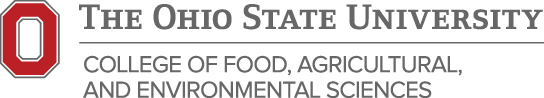 CFAES provides research and related educational programs to clientele on a nondiscriminatory basis. For more information, visit cfaesdiversity.osu.edu.
For an accessible format of this publication, visit cfaes.osu.edu/accessibility.Name*_______________________________________ e-mail _____________________________________________Phone______________________________________    Organization _______________________________________EXAM LOCATION: at OSU Extension Office (Meet me in the Lobby of Calumet Center), 580 Calumet Lane, Dayton, OH 45417 west of Rt 49 connector and ½ mile south of Drexel. Calumet Lane is just east of the Marathon Station.  Please wear masks when Covid spread is high (Red).CIRCLE EXAM DATE/TIME 2022/2023. No entry once exam starts. All exams start at 1 p.m. so arrive on time. If a scheduled exam is full, another date/time will be added.  *** No exam scheduled January and July.2022: __December 12   --- 2023:  __February 13     __March 27   __April 24    __May 22 	__June 26     __August 14    __September 25    __October 23 	__November 6	   __December 4CIRCLE LANGUAGE:  for choice for both the E-course and Exam)Ecourse:    English   or   Spanish	          Exam:	    English, Spanish, Chinese, French Canadian, Japanese, Korean, Instructor, Large Print     SPECIAL ACCOMMODATION request must be received 10 days before the exam date.  _______________________